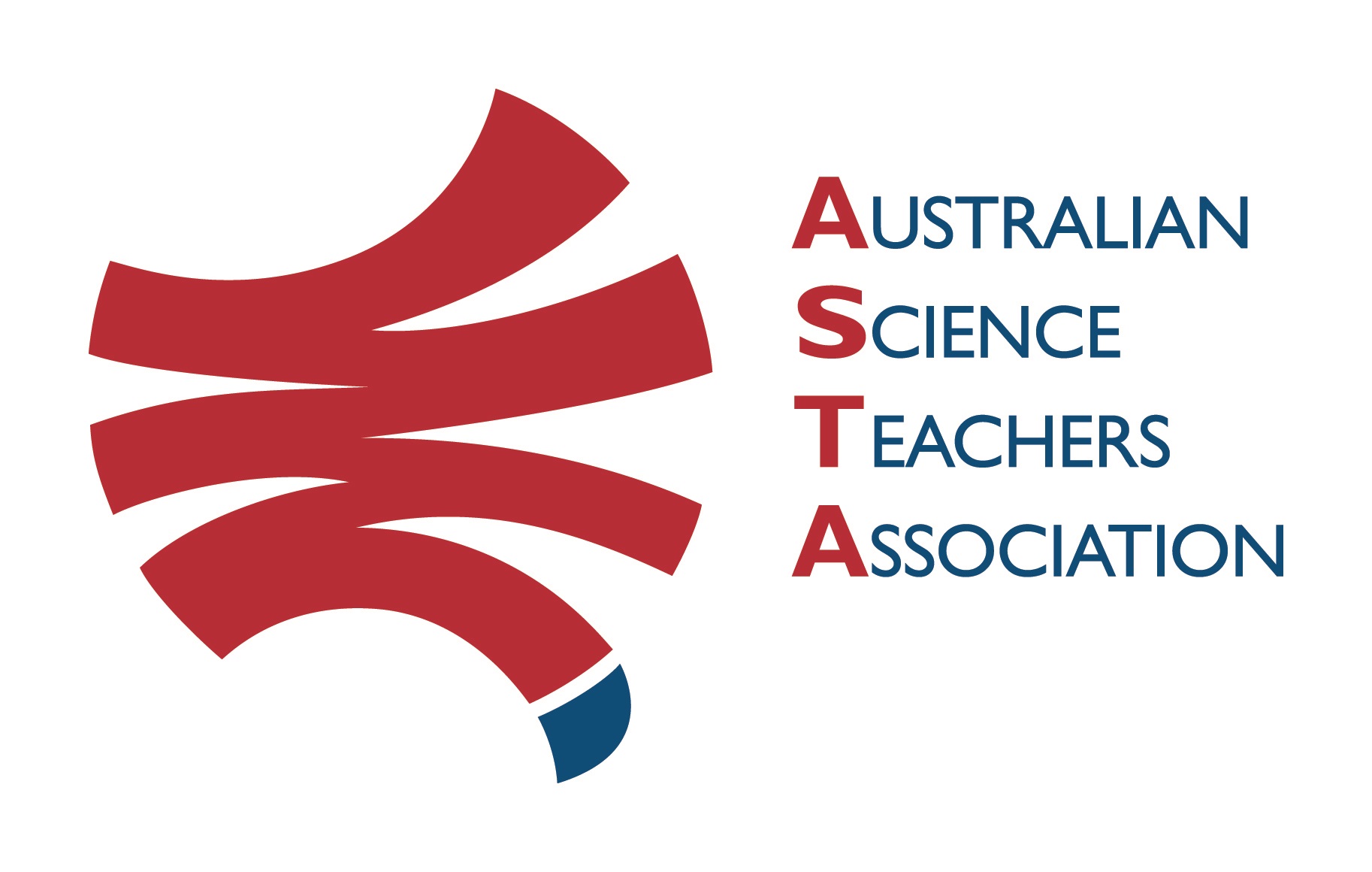 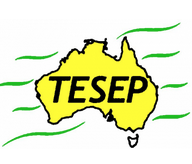 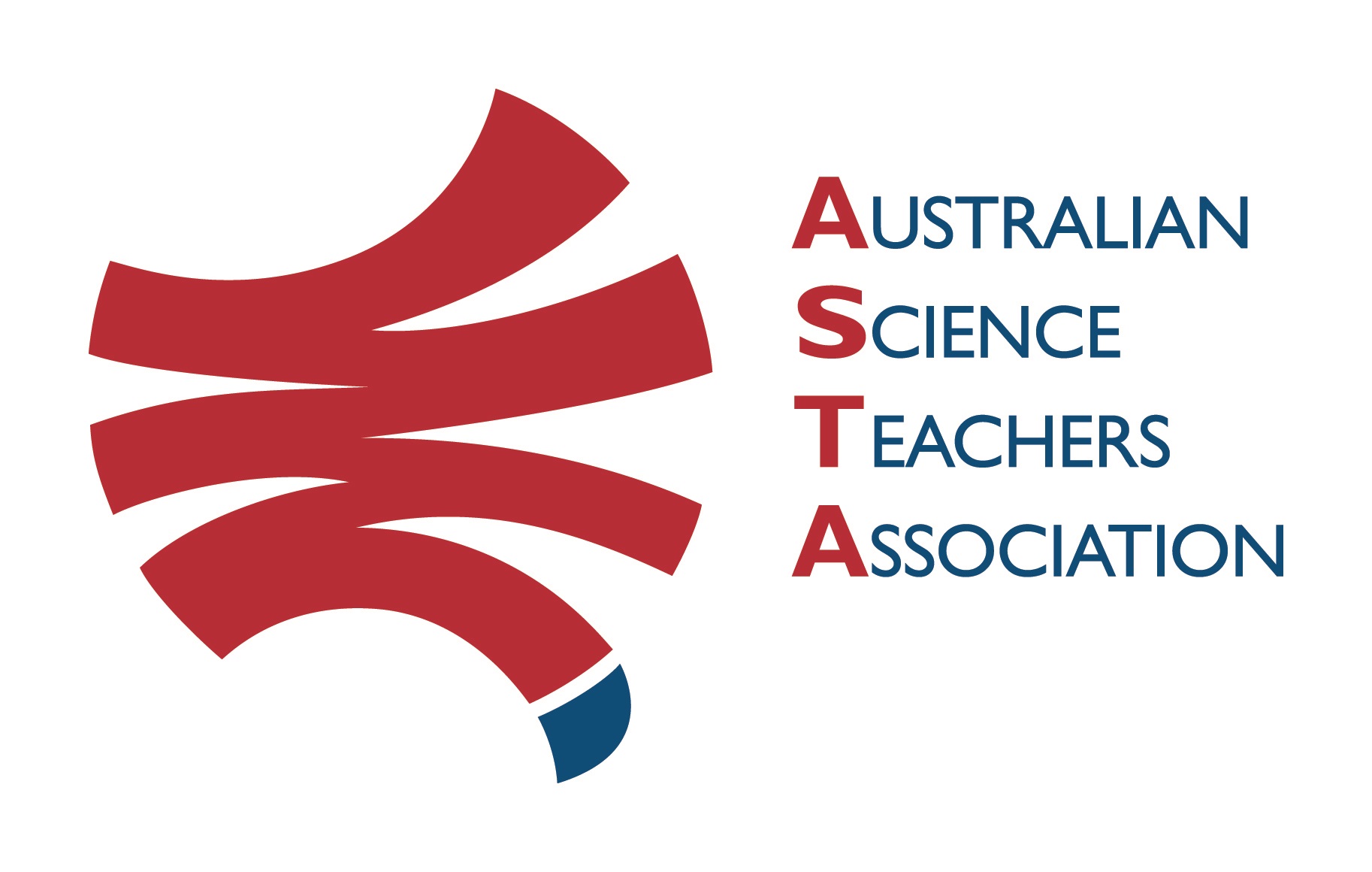 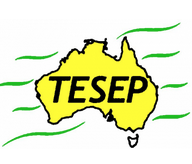 TESEP PRESENTS: AFTER SCHOOL PROFESSIONAL DEVELOPMENT (PD)Earth-Expo 2-PD & Fieldtrip - Introducing Our Dynamic Planet:Critical Minerals (renewable energy/electric car/batteries/recycling), yr 9-12Riding the Climate Rollercoaster (climate through geologic time, influence of climate events in Earth’s history/fossil extinctions) yr 9-12 andFieldtrip for teachers – Cape Hillsborough Basin (bus leaving from college at 3pm)School: Catherine McAuley College, 239 Nebo Rd. West Mackay, QldMeeting Room: attendees to go to the front desk to be directed to Meeting RoomDate: Friday 10 May 2024, PDs 11:45pm – 2:50pm, Fieldtrip 3pm – 6pm School Facilitator: Jim Ford (a catered lunch will be provided)The RocksExpo experience includes– 1. Incursions – classroom lessons with students and teachers.
2. PD workshops – After-school professional development workshops for teachers (2-PD & Fieldtrip & lunch @ $65 per attendee for visiting teachers, FREE to host-school teachers).3. Certificate of attendance – A certificate of hours and workshop outcomes will be issued. 4. FREE rock kit – Host to receive a FREE rock kit and Plate Tectonics poster.5. Introductory RocksExpo feature How to Use the Rock Kit and Teaching Pack (e.g. how to relate rock kit rocks to rock stories, 3D rendered samples, virtual thin sections and virtual outcrops). 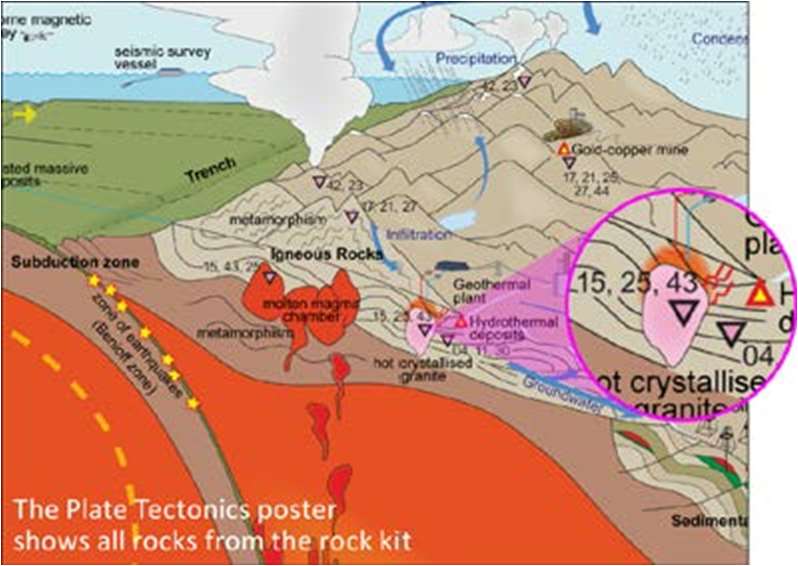 6. Subsequent RocksExpo topics can be chosen from TESEP’s “The Challenging Earth” Presenter: Philip Sansom is an experienced secondary Science teacher/geologist, who has worked in industry. His work in several states gives him many rock stories and samples to share.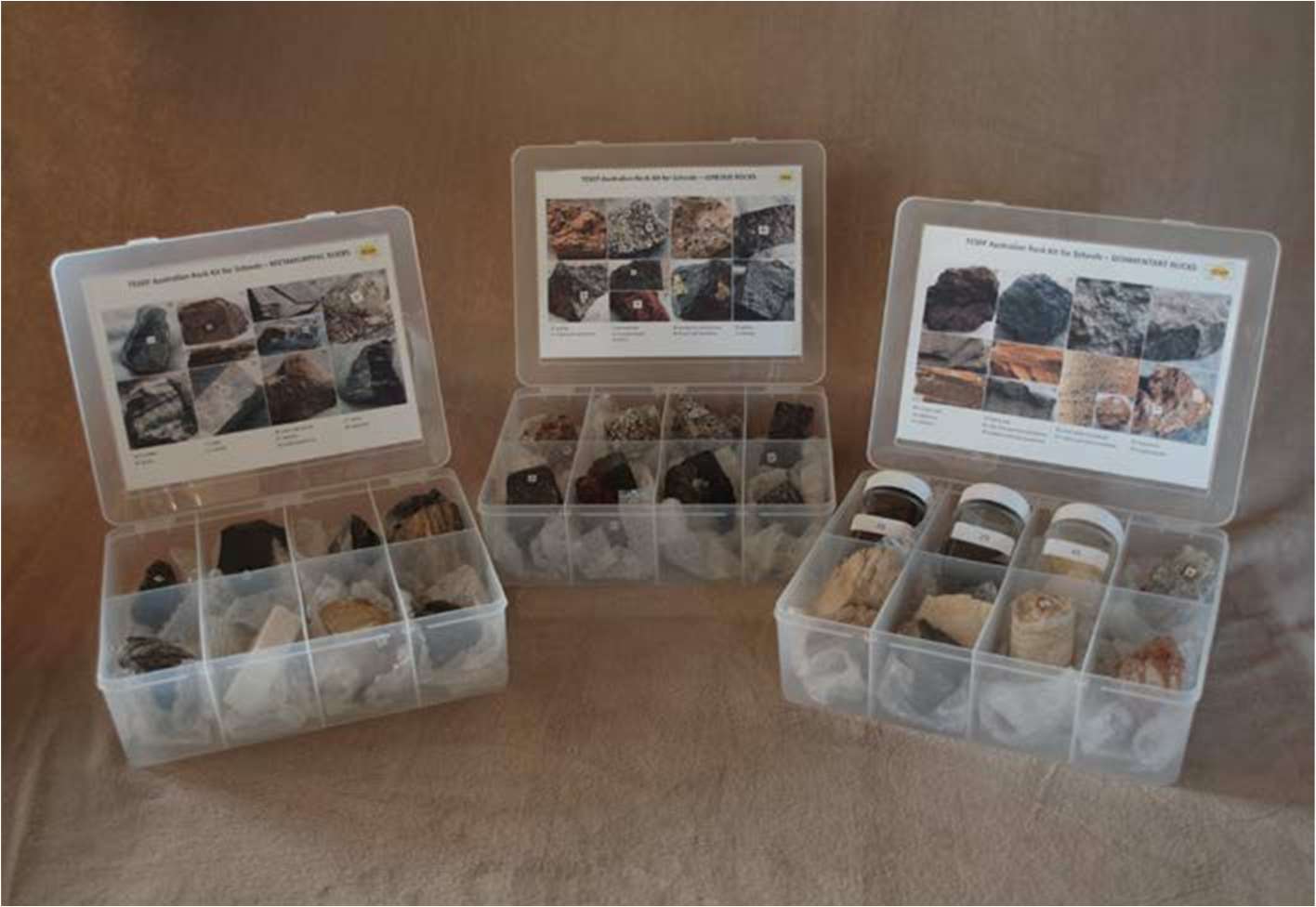 Booking form